 https://isfdn.org/academicgrants 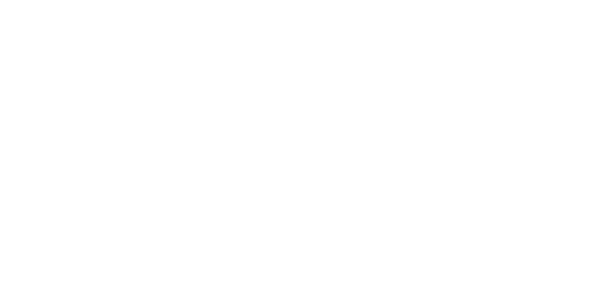 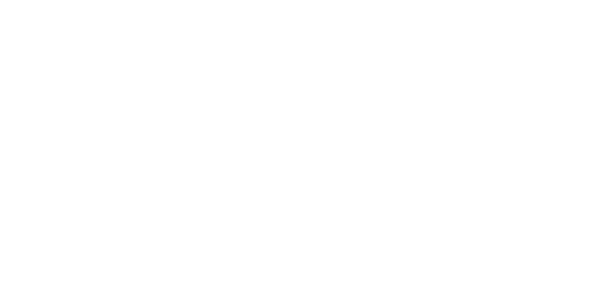 https://isfdn.org/academic-support-partnership-page 
Academic Support Partner ProfilePolicies and StructureScholarships and promotionsAdditional InformationIf two students would like to share their time, the cost is less per person (although not a 50/50 split). The other student does not need to be a grant recipient to share your time, but you must choose your own partner (the Academy doesn't not place students in groups).Pacific Learning AcademyPacific Learning AcademyLocation of businessSammamish locationIn-home tutoring optionsOption to meet in a public space such as the libraryGrades you serve6 - 12Formats offered1 on 1, in person1 on 1, virtualSmall group, in personSmall group, virtualDays services are offeredEverydayTimes services are offeredAdministration center is open from 10:00 am – 5:00 pm but tutoring availability depends on instructor availability.   Tutoring happens between 10:00 am – 9:00 pmAdministrative staff who speak a language other than EnglishSpanishTutors who speak a language other than EnglishChinese (Math/Science), Spanish (study skills, English)Policy if tutor isn’t a good fitWe are happy to change tutors immediately. Cancellation and rescheduling policyLessons cancelled before 7:30 am the same day (or sooner) may be rescheduled 3 times per semester. Cancellations after 7:30 am are not eligible for rescheduling.Assessment structureAssessment not requiredInformational meeting structureWe typically speak to parents by phone, then meet the family (including the student) virtually to make sure all questions are answered. At that time, we decide on the tutor and schedule.Promotions offered to academic grant awardeesFamilies with economic challenges may request we review their request for discounted services.Tutoring package specifically geared toward grant recipientsWe offer discounts to extend the grant. Discounts after the grant has been used are on a case-by-case basis, depending on financial need and tutor availability.